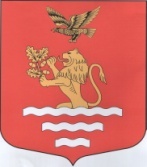 МУНИЦИПАЛЬНЫЙ СОВЕТМУНИЦИПАЛЬНОЕ ОБРАЗОВАНИЕМУНИЦИПАЛЬНЫЙ ОКРУГЧКАЛОВСКОЕСАНКТ-ПЕТЕРБУРГАул. Большая Зеленина, д. 20, Санкт-Петербург, 197110тел/факс: (812) 230-94-87, www.mo-chkalovskoe.ru; e-mail:mo-chkalovskoe@yandex.ruРЕШЕНИЕ № 10/3от 22 сентября 2014 г.Об утверждении «Положения о Порядке проведения конкурса на замещение вакантной должности Главы Местной Администрации Муниципального образования муниципальный округ Чкаловское»  В соответствии с п.2-6 ст.37 Федерального закона от 6 октября . N 131-ФЗ "Об общих принципах организации местного самоуправления в Российской Федерации", п.2-4 ст. 28 Закона Санкт-Петербурга от 23 сентября 2009 г. N 420-79 "Об организации местного самоуправления в Санкт-Петербурге", Уставом Муниципального образования муниципальный округ ЧкаловскоеМуниципальный Совет решил:Утвердить «Положение о порядке проведения конкурса на замещение вакантной должности муниципального служащего в Местной Администрации Муниципального образования муниципальный округ Чкаловское в соответствии с Приложением № 1. Утвердить форму заявления гражданина, желающего участвовать в конкурсе на замещение вакантной должности муниципального служащего в Местной Администрации Муниципального образования муниципальный округ Чкаловское (Приложение N 2).Признать утратившими силу Постановление Муниципального Совета Муниципального образования муниципальный округ Чкаловское №37/5 от 24.11.2005 «Об утверждении «Положения о порядке проведения конкурса на замещение должности Главы Местной Администрации МО МО Чкаловское» и Решение Муниципального Совета Муниципального образования муниципальный округ Чкаловское № 3/5 от 27.03.2014 «О внесении изменений в «Положение о порядке проведения конкурса на замещение должности Главы Местной Администрации МО МО Чкаловское».Опубликовать(обнародовать) настоящее решение в ближайшем номере газеты «На островах и рядом» и разместить в сети Интернет на официальном сайте http://mo-chkalovskoe.ruРешение вступает в силу с даты его официального опубликования (обнародования).Контроль  за выполнением настоящего решения оставляю за собой. Председатель  Муниципального СоветаГлава Муниципального образования муниципальный округ Чкаловское                                            Н.Л. МартиновичПриложение №  1 к решению Муниципального СоветаМО МО Чкаловское                                                                                                             № 10/3 от  22. 09.2014г.ПОЛОЖЕНИЕ о Порядке  проведения конкурса на замещение должности главы Местной Администрации Муниципального образования муниципального округа Чкаловское Настоящее Положение разработано в соответствии с Федеральным законом от 06.10.2003 N 131-ФЗ "Об общих принципах организации местного самоуправления в Российской Федерации" и Законом Санкт-Петербурга от 23.09.2009 N 420-79 "Об организации местного самоуправления в Санкт-Петербурге".1. Термины, используемые в настоящем Положении	В настоящем Положении используются следующие термины:Должность – Вакантная должность Главы Местной Администрации Муниципального образования муниципального округа Чкаловское.Конкурс – конкурс на замещение вакантной должности Главы Местной Администрации Муниципального образования муниципального округа Чкаловское Комиссия – конкурсная комиссия.Кандидат – гражданин, изъявивший желание участвовать в Конкурсе.Конкурсант – гражданин, допущенный к участию в Конкурсе.Регистратор – лицо, которому решением Муниципального Совета МО МО Чкаловское поручено вести прием документов у кандидатов. 2. Общие положенияНастоящее Положение содержит общие правила, устанавливающие в соответствии с действующим законодательством Российской Федерации порядок и условия проведения Конкурса.  Согласно Федеральному закону «Об общих принципах организации местного самоуправления в Российской Федерации» и Закону Санкт-Петербурга «Об организации местного самоуправления в Санкт-Петербурге» лицо назначается на должность главы местной администрации представительным органом муниципального образования из числа кандидатов, представленных конкурсной комиссией по результатам конкурса.         Решение о проведении Конкурса на замещение должности Главы Местной Администрации принимается Муниципальным советом.Порядок проведения конкурса на замещение должности главы местной администрации, общее число членов конкурсной комиссии устанавливаются муниципальным советом муниципального образования муниципального округа Чкаловское. Во внутригородском Муниципальном образовании муниципальный округ Чкаловское Санкт-Петербурга половина членов конкурсной комиссии назначается Муниципальным Советом Муниципального образования, а другая половина - высшим должностным лицом Санкт-Петербурга –Губернатором Санкт-Петербурга.Условия конкурса, сведения о дате, времени и месте его проведения, проект контракта подлежит обязательному опубликованию не позднее чем за 20 дней до дня проведения конкурса.Контракт с Главой Местной Администрации заключается Главой Муниципального образования муниципальный округ Чкаловское.3. Порядок формирования, состав и полномочия Конкурсной комиссии.	1.1. Для оценки способностей и профессиональной подготовки граждан, изъявивших желание участвовать в Конкурсе, Муниципальным советом формируется Конкурсная комиссия. Муниципальным Советом назначается Регистратор, который осуществляет прием документов у граждан, желающих принять участие в Конкурсе, письменно информирует конкурсантов о времени и месте заседания Комиссии, выполняет иные обязанности, возложенные на него настоящим Положением. 	Конкурсная комиссия образуется на срок полномочий Муниципального Совета.	Общее число членов Конкурсной комиссии составляет шесть человек. В состав Конкурсной Комиссии входят три человека, назначаемых Муниципальным Советом и три человека, назначаемых высшим должностным лицом Санкт-Петербурга –Губернатором Санкт-Петербурга, . 	1.2. Комиссия избирает из своего состава Председателя Конкурсной Комиссии и Секретаря.Председатель Конкурсной Комиссии ведет заседания Комиссии, решает организационные вопросы и подписывает все решения Комиссии. Секретарь Конкурсной Комиссии ведет протокол заседаний Конкурсной Комиссии и отвечает за техническую подготовку и оформление документов Комиссии. 	1.3. При проведении Конкурса в форме конкурса-испытания к работе Конкурсной комиссии могут привлекаться по согласованию эксперты из числа руководителей и специалистов исполнительных органов государственной власти Санкт-Петербурга, органов местного самоуправления, а также независимые эксперты для разработки конкурсных заданий и оценки результатов их выполнения конкурсантами. 	1.4. После истечения срока, отведенного для предоставления документов Кандидатами, Муниципальный совет принимает решение об утверждении списка Конкурсантов. В случае, если к участию в Конкурсе могут быть допущены  менее 2-х Конкурсантов, Конкурс не проводится. Процедура подготовки Конкурса проводится повторно.  	1.5. За неделю до даты, на которую назначено заседание Комиссии, регистратор письменно информирует Конкурсантов о времени и месте заседания комиссии. 	2. Полномочия Конкурсной комиссии:- организует проведение Конкурса;- обеспечивает равенство прав Кандидатов в соответствии с действующим законодательством Российской Федерации и Санкт-Петербурга, нормативно-правовыми актами Муниципального совета;- рассматривает документы граждан, поступившие на Конкурс;- определяет форму проведения Конкурса в соответствии с действующим законодательством;- разрабатывает вопросы для собеседования и конкурсные задания, определяет тематику рефератов;- при необходимости привлекает к работе экспертов;- рассматривает заявления и вопросы, возникающие в процессе подготовки и проведения Конкурса;- принимает решения по итогам Конкурса.	3. Конкурсная комиссия осуществляет свою деятельность на коллегиальной основе. Заседание Комиссии является правомочным, если на нем присутствует не менее двух третей ее состава. 	4. В случае, если на заседание Комиссии явилось менее двух конкурсантов, Конкурс считается не состоявшимся. Проведение Конкурса переносится на другую дату. 	6. В своей работе Конкурсная Комиссия руководствуется нормативно-правовыми актами Российской Федерации, Санкт-Петербурга, Муниципального совета и настоящим положением. 4. Порядок предоставления документов и требования к Кандидатам.1.1. Кандидатами на участие в Конкурсе могут быть граждане Российской Федерации, достигшие возраста 18  лет, владеющие государственным языком Российской Федерации и  имеющие высшее профессиональное образование и стаж муниципальной службы (государственной службы) не менее 5 лет или стаж работы по специальности не менее 6 лет.1.2. Для участия в Конкурсе гражданин, изъявивший желание принять в нем участие, предоставляет следующие документы:1) заявление установленной формы в соответствии с Приложением № 1 к настоящему положению;2) собственноручно заполненную и подписанную анкету по форме, установленной уполномоченным Правительством Российской Федерации федеральным органом исполнительной власти;3) паспорт;4) трудовую книжку, за исключением случаев, когда трудовой договор (контракт) заключается впервые;5) документ об образовании;6) страховое свидетельство обязательного пенсионного страхования, за исключением случаев, когда трудовой договор (контракт) заключается впервые;7) свидетельство о постановке физического лица на учет в налоговом органе по месту жительства на территории Российской Федерации;8) документы воинского учета - для граждан, пребывающих в запасе, и лиц, подлежащих призыву на военную службу;9) заключение медицинской организации об отсутствии заболевания, препятствующего поступлению на муниципальную службу;10) сведения о доходах за год, предшествующий году поступления на муниципальную службу, об имуществе и обязательствах имущественного характера;11) иные документы, предусмотренные федеральными законами, указами Президента Российской Федерации и постановлениями Правительства Российской Федерации. Также предоставляются копии всех документов, подаваемых в подлиннике.  Вышеуказанные документы кандидаты или их представители, действующие на основании доверенности, подают регистратору в течение 20 дней со дня официального опубликования решения Муниципального совета об объявлении Конкурса. Прием документов осуществляется в помещении Муниципального совета  МО МО Чкаловское по адресу: Санкт-Петербург,          ул. Б. Зеленина, д. 20. Для участия в Конкурсе Регистратор выдает Конкурсантам утвержденную Анкету и Заявление. Регистратор составляет и выдает кандидату или его представителю расписку в принятии документов с описью принятых документов.5. Допуск граждан к участию в Конкурсе и рассмотрение документов.1. Предоставленные гражданином сведения подлежат проверке в порядке, установленном действующим законодательством. 2. Кандидат не допускается к участию в Конкурсе в случае несоблюдения требований пп.1.1. п.4 Настоящего Положения, а также в случае:1) несвоевременного или неполного предоставления документов, указанных в пп.1.2. п. 4 настоящего Положения;2) Предоставление документов, содержащих ложные сведения.3. В случае установления Конкурсной комиссией в предоставленных документах обстоятельств, препятствующих, в соответствии с действующим законодательством, занятию гражданином должности Главы Местной администрации, Конкурсная комиссия информирует гражданина в письменной форме об отказе в участии в Конкурсе с указанием причин отказа. 4.Результаты рассмотрения документов граждан оформляются протоколом заседания Конкурсной комиссии. Кроме того, Конкурсная комиссия принимает решение о допуске Кандидата к участию в Конкурсе.  6. Цель конкурса, порядок объявления и проведения Конкурса1. Конкурс на замещение вакантной должности Главы местной администрации – процедура отбора кандидата на замещение вакантной муниципальной должности из числа претендентов с учетом их способностей, профессиональной подготовки и опыта работы в хозяйственно-экономической, социально-политической или иной сфере на основании коллегиального решения конкурсной комиссии.2. Цель Конкурса – отбор на альтернативной основе лиц, наиболее подготовленных для замещение вакантной муниципальной должности Главы местной администрации из общего числа кандидатов, предоставивших документы на Конкурс.3. Конкурс проводится в три этапа:а) первый этап – организационно-подготовительные мероприятия;б) второй этап – проведение конкурса;в) третий этап – рассмотрение и утверждения результатов Конкурса на заседании  Муниципального совета. Конкурс проводится в форме конкурса-испытания. 4. Конкурсная комиссия подготавливает объявление о проведении Конкурса и обеспечивает его опубликование в одном из средств массовой информации.5. При проведении конкурса документов Конкурсная комиссия оценивает Кандидатов на основании документов, предоставляемых ими на Конкурс. 6. При проведении конкурса-испытания могут использоваться не противоречащие действующему законодательству Российской Федерации и Санкт-Петербурга методы оценки профессиональных и личностных качеств Кандидатов (индивдуальное собеседование, тестирование, анкетирование).7. При оценке качеств Кандидата Конкурсная комиссия исходит из соответствующих квалификационных требований, предъявляемых к должности Главы Местной администрации.8. Также Конкурсной Комиссией могут проверяться знания Кандидатом Конституции РФ, федерального законодательства и законов Санкт-Петербурга, Устава Муниципального образования и иных нормативно-правовых актов, в сфере конституционного, административного, трудового и гражданского права, связанных с исполнением должностных обязанностей и полномочий Главы Местной администрации9. Факт неявки Кандидата на заседание Конкурсной комиссии приравнивается к факту подачи Кандидатом заявления о снятии своей кандидатуры.7. Решение Конкурсной комиссии и оформление результатов Конкурса.1. Решение Конкурсной комиссии по результатам проведения Конкурса принимается в отсутствии Кандидата открытым голосованием. Решение Конкурсной Комиссии считается принятым, если за него проголосовало две трети голосов членов Конкурсной Комиссии, , присутствующих на заседании Комиссии. 2. По итогам проведения Конкурса Конкурсная комиссия принимает следующие решения:- о признании победителя Конкурса, для предоставления его Муниципальному совету в качестве кандидата на замещение должности Главы Местной администрации;- о признании всех Кандидатов не соответствующими должности Главы Местной администрации;- о признании Конкурса несостоявшимся. (Данное решение принимается в случае отсутствия заявлений Кандидатов на участие в Конкурсе или подаче всеми Кандидатами заявлений о снятии своих кандидатур, либо когда число кандидатов  окажется менее двух).3. Результаты голосования Конкурсной комиссии оформляется протоколом заседания Конкурсной комиссии, который подписывается всеми членами Конкурсной Комиссии.. 4. В случае отказа Кандидата, выигравшего Конкурс, от прохождения процедуры оформления допуска к сведениям, составляющим государственную или иную, охраняемую законом тайну, если исполнение должностных обязанностей на должности Главы Местной администрации связано с использованием таких сведений и в условиях Конкурса указано на необходимость такого допуска, Конкурсная комиссия вправе признать победителем Конкурса иного Кандидата. 5. В случае признания всех Кандидатов не соответствующими квалификационным требованиям, предъявляемым по должности Главы Местной администрации, либо в случае признания Конкурса несостоявшимся, Конкурсная комиссия обращается с предложением к Муниципальному совету о назначении новой даты заседания Конкурсной Комиссии или   объявлению повторного конкурса.6. Каждому Кандидату в течение месяца после проведения Конкурса сообщается в письменной форме о результатах проведения Конкурса. 7. Материалы заседаний Комиссии предоставляются Председателю Муниципального совета в течение трех дней со дня проведения Конкурса. . 8. Рассмотрение Муниципальным советом материалов, предоставленных Конкурсной Комиссией.1. Материалы, предоставленные Комиссией, рассматриваются на ближайшем заседании Муниципального совета. 2. На заседании Муниципального совета по рассмотрению материалов, предоставленных Конкурсной Комиссией  и утверждению Кандидата на должность Главы Местной администрации могут приглашаться члены Конкурсной комиссии, которые не входят в состав Муниципального совета.  3. После рассмотрения предоставленных Комиссией материалов, Муниципальный совет большинством голосов при тайном голосовании принимает решение об утверждении Кандидата на Должность Главы Местной администрации. . 4. Голосование по утверждению Кандидата на Должность Главы Местной администрации проводится в соответствии с Положением о тайном голосовании, утвержденном Муниципальным советом. 9. Заключительные положения1. Расходы, связанные с участием в Конкурсе (проезд к месту проведения Конкурса и обратно, наем жилого помещения, проживание, пользование услугами средств связи) граждане производят за счет собственных средств.2. Материалы о проведении Конкурса хранятся в кадровой службе Муниципального совета не менее трех лет, после чего подлежат уничтожению в установленном действующим законодательством  порядке. Копия протокола Конкурсной комиссии о признании участника Конкурса победителем и решение Муниципального совета об утверждении результатов Конкурса вносится в его личное дело при замещении должности Главы Местной администрации.3. Документально подтвержденные расходы членов Конкурсной Комиссии и Регистратора возмещаются в установленном порядке из местного бюджета. Приложение 1к ПОЛОЖЕНИЮ,утвержденному решением Муниципального совета  № 10/3 от  «22» сентября 2014г. гНа Конкурсную КомиссиюМуниципального образования муниципальный округ Чкаловскоеот ____________________________________________________________________________, зарегистрированного по адресу:_______________________________________                                                                                    _______________________________________                                                                                    паспорт_________серия __________________                                                                                    выдан__________________________________       						           _______________________________________ЗАЯВЛЕНИЕЯ, ______________________________________________________________________________,                                                (фамилия, имя, отчество)желаю принять участие в конкурсе на замещение должности Главы Местной администрации Муниципального образования муниципальный округ Чкаловское.Настоящим подтверждаю, что я являюсь гражданином Российской Федерации, дееспособен, сведения, содержащиеся в документах, предоставляемых мной для участия в данном Конкурсе, соответствуют действительности, а сами документы не являются подложными.«____»________________ 2014г.       ___________________(__________________)                        (дата)                                                      (подпись)